The Rotary Club of Smithfield RI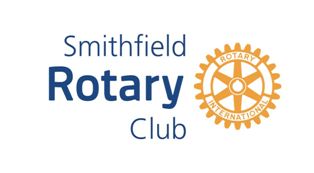 Grant Application – Donor Advised FundApplicants may attach pages to this as needed.Please answer ALL the questions. Email completed application to SmithfieldRIRotary@gmail.com. What is the purpose of your organization or your specific project?  Provide a brief description.



What is the total amount of funds your organization is seeking and how will the money be spent? (This is only the amount that your organization is requesting from the Smithfield Rotary Club. Minimum is $250, Maximum is $500.)*AMOUNT:__________



How will your organization and/or project meet the needs of the community? Who will be the beneficiaries of this funding? How many people? How will they be helped? {Be specific).



Are there ways that Smithfield Rotary Club members can volunteer for your organization of help with this project?  If so, describe the involvement of Rotarians.  How many volunteers are needed and when?  Any logistical needs that the Smithfield Rotary can help with?  



What will take place?  When?  Where? ( Include   the   beginning   and   end   dates -  or  estimate. Terms such as summer, spring,   fall are acceptable). If requesting funds for a specific project, detail the total cost of the project: (explain)What is the total cost of the project? ________________________If the project cost is greater than the grant request, how will you obtain the additional funds?
Please provide contact information for person completing this application and charitable organization.  Applicant InformationContact name:  ________________________________________Phone: _______________________________________________Email: _______________________________________________
Charitable Organization InformationCharitable Organization:_______________________________Federal Tax ID:  ______________________________________Street address or PO Box:  (Please note this address should be where the check will be sent if grant is approved)  _______________________________City:  _____________________  State:  _______  Zip Code:  ____________
Note:  Grant Restrictions
U.S. Public Charities:  Grants can be made to IRS-qualified charitable organizations described in Section 170(b)(1)(A) of the Internal Revenue Code, which includes 501(c)(3) organizations, and qualified religious, educational, hospital or medical research and governmental entities.  Grants cannot be made to individuals or private foundations.

Pledges & Private Benefit:  Grants may not be used to satisfy a pre-existing pledge or to pay for any goods or services, including dues, membership fees, benefit tickets, or goods bought at charitable auctions.  Grants may not be used for lobbying, political contributions, or to support political campaign activities.

Scholarships:  Scholarship grants may be made to an educational institution generally and then applied, by the institution, toward a student’s education.  The account advisors may not choose the individual who receives the scholarship.
Please note that if the charitable organization is awarded this grant it is required that a representative of the organization visit The Smithfield Rotary Club within 3 months of the project completion date to tell us about the impact this project had on the community (tell us your story).Send completed application to SmithfieldRIRotary@gmail.com.